一、商标专用权保险承保和理赔简介：备注：以上具体以保险条款和案件情况为准。二、商标专用权保险承保方案：（一）、商标专用权保险承保方案：基准保费：风险调整系数：举例：以宁波市某年销售额100亿以上的驰名商标企业为例，选用累计50万限额的承保方案，保费收取为1.5万元*3*1.5=6.75万元。（二）、商标申请费用保险承保方案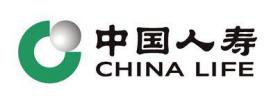 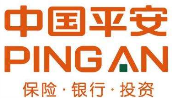 平安商标侵权损失补偿保险平安商标申请费用补偿保险理赔依据1、任何未经商标权人许可或授权而实施被保险商标，涉及行政处罚的，由市场监督管理部门作出《行政处罚决定书》。2、任何未经商标权人许可或授权而实施被保险商标，涉及仲裁机构仲裁或法院判决的，由仲裁委员会或人民法院作出《裁决书》或《判决书》。被保险人在保险期限内向申请国家提交马德里国际商标授权申请后，未能取得申请国家核准保护。赔偿标准1、调查费用：商标权人就其受到侵犯的商标权向市场监督管理部门提起查处请求、或向仲裁机构提起仲裁请求、或向法院提起诉讼请求。赔偿商标权人的前述请求在立案或受理前发生的必要的、合理的调查费、公证费、交通费、住宿费、伙食补助费等。2、法律费用：商标权人就其受到侵犯的商标权向市场监督管理部门提起查处请求、或向仲裁机构提起仲裁请求、或向法院提起诉讼请求。赔偿商标权人的前述请求在立案或受理前发生的必要的、合理的律师费，仲裁费或诉讼费等。3、直接损失：经仲裁机构仲裁或法院依法判决应由侵权人承担的赔偿数额。商标申请费用保险的赔偿项目为商标申请首次递交申请材料所产生的注册费和代理费。投保资料被保险人三证合一复印件商标注册证复印件被保险人三证合一复印代理商标的名称，申请信息；商标申请代理合同复印件；索赔资料保险单或批单的正本或复印件；索赔申请书；保险事故的性质、原因、损失程度等有关的证明和资料；行政查处证明、仲裁或判决文书；保险单或批单的正本或复印件；索赔申请书；保险事故的性质、原因、损失程度等有关的证明和资料；代理机构所有的商标代理机构注册证复印件；商标代理申请信息与代理金额真实性的书面证明；商标注册申请的驳回决定决定证明；赔偿项目（单位：人民币）方案一方案二方案二方案二方案三累计赔偿限额30万40万40万40万50万每次赔偿限额10万15万15万15万20万每次事故调查费用/法律费用赔偿限额2万2万2万2万2万承保方式索赔发生制索赔发生制索赔发生制索赔发生制索赔发生制保费10000元/件10000元/件12000元/件15000元/件15000元/件免赔无无无无无保险期限一年（无特殊原因，不承保短期保单）一年（无特殊原因，不承保短期保单）一年（无特殊原因，不承保短期保单）一年（无特殊原因，不承保短期保单）一年（无特殊原因，不承保短期保单）一、销售额调整系数一、销售额调整系数销售额（指企业年销售额）系数1亿（含）以内11-10亿（含）1.310-50亿（含）1.550亿-100亿（含）1.8100亿以上3二、商标类型调整系数二、商标类型调整系数商标类型系数含驰名商标1.5其他试点商标1上述两项系数根据企业商标实际情况核定，同时使用。上述两项系数根据企业商标实际情况核定，同时使用。赔偿项目马德里国际注册注册费含基础注册费、补充注册费、附加注册费；根据申请注册的国家数，逐单商定赔偿限额；代理费依据商标申请人和代理人多签订的代理协议限定；根据代理费用逐单商定赔偿限额；保费（注册费赔偿限额+代理费赔偿限额）*10%免赔每次事故损失金额的20-30%保险期限一年（无特殊原因，不承保短期保单），日落期三年